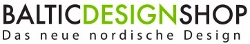 In Vilnius startete die LITHUANIAN DESIGN WEEK mit der Verleihung des 6. „GOOD DESIGN AWARDS“Zum 12. Mal schon haben sich Designer und Designinteressierte in der ersten Maiwoche zum größten Design-Event Litauens in Vilnius getroffen. Auftakt ist traditionell die Bekanntgabe der Gewinner des diesjährigen nationalen „Good Design“ Preises. Die offizielle Zeremonie fand im Museum der angewandten Künste statt unter der Leitung des litauischen Design Forums, während des Festivals werden die prämierten Arbeiten dann auch dem Publikum zugänglich sein. In diesem Jahr war Brigitta Ziegler vom Baltic Design Shop zum ersten Mal als Jurymitglied dabei, die Stuttgarterin betreibt einen exklusiven Onlineshop für baltisches Wohndesign und will dem innovativen, kreativen Design aus den baltischen Ländern in Deutschland und Europa einen Markt öffnen. Beworben hatten sich mehr als 250 litauische Designer und Labels um die Auszeichnung und zwar in insgesamt 10 Kategorien, darunter Industriedesign, Mode- und Wohnaccessoires, Inneneinrichtung, virtuelle Identität und soziales Design. „Zentrales Thema waren in diesem Jahr Recycling und die Suche nach innovativen Lösungen für die aktuellen Themen der Gesellschaft. Die Juryarbeit hat einen sehr guten Einblick in die aktuellen Entwicklungen der litauischen Designbranche gegeben. Es ist äußerst interessant zu beobachten, welche Themen die kreativen Modedesigner, Grafiker und Produktdesigner dort gerade beschäftigen“, so Brigitta Ziegler. Preisträger des diesjährigen litauischen Designpreises sind u.a. EMKO für den Wandsekretär „Multifunctional Pill“ in der Kategorie Produktdesign; Dovydas Šaltanovas und Agnė Kavaliauskaitė für das therapeutische Augenspiel-Set „Focus“ in der Kategorie Konzepte; Viktorija Bugajenko für ihre Kollektion aus recyceltem Leder in der Kategorie Modedesign; Tadas Kazakevičius und Karolis Rūkas für das „Book without Name“ zum Thema Suizid in der Kategorie Publikationen, und Austėja Šeputė für ihr Organspende-Projekt.Litauen ist mit dreieinhalb Millionen Einwohnern das bevölkerungsreichste der drei baltischen Staaten und feiert mit seiner jungen, kreativen Designszene nicht nur in der internationalen Modeszene Erfolge. Design, so die Organisatoren der Design Week, ist für das Land nicht zuletzt auch ein nicht zu unterschätzender Faktor für das nachhaltige und wirtschaftliche Wachstum.  „Ich kann leider dieses Mal nicht persönlich da sein, aber es hat mir sehr viel Spaß gemacht, trotz der wirklich vielen Bewerbungen, die durchgesichtet werden mussten“, so die Bilanz von Jurymitglied Brigitta Zieger. „Litauen ist auf dem guten Weg, sich international als Designland einen Namen zu machen und Baltic Design Shop wird diese Entwicklungen auch den deutschen Designinteressierten näher bringen.“ Mehr Infos und Bilder zum litauischen Designpreis unter www.balticdesignshop.de und www.dizainoforumas.lt/en/design-week-lithuania-2017Ansprechpartner: Brigitta ZieglerBaltic Design ShopObere Weinsteige 470597 StuttgartTel.: +49 711 907 38 200E-Mail: info@balticdesignshop.dewww.balticdesignshop.de